						           TECHNIC EL5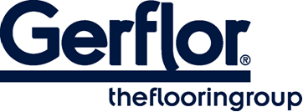 MIPOLAM TECHNIC EL5 es un revestimiento de suelo vinílico compactado homogéneo, flexible y conductor, disponible en losetas.Los gránulos de PVC revestidos de carbono conductor crean una red conductora perfecta para obtener propiedades conductoras permanentes y propiedades antiestáticas (< 100 V) durante toda su vida útil.Actúa como conductor continuo 104 ≤ Rt ≤ 106 (EN 1081).